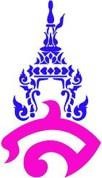 แผนการจัดการเรียนรู้กลุ่มสาระการเรียนรู้ภาษาไทย	โรงเรียนสาธิตมหาวิทยาลัยราชภัฏสวนสุนันทารายวิชา ภาษาไทยพื้นฐาน (ท๒๑๑๐๒)	ภาคเรียนที่ ๒ ปีการศึกษา ๒๕๖๕หน่วยการเรียนรู้ที่ ๒ เรื่อง ราชาธิราช ตอน สมิงพระรามอาสา	ชั้นมัธยมศึกษาปีที่ ๑ แผนการจัดการเรียนรู้ที่ ๙ เรื่อง การเขียนจดหมายกิจธุระ เวลาเรียน ๑๕๐ นาที จำนวน ๓ คาบ	อาจารย์ประจำวิชา อาจารย์ภาคภูมิ คล้ายทองมาตรฐานการเรียนรู้มาตรฐาน ท ๒.๑ ใช้กระบวนการเขียนสื่อสาร เขียนเรียงความ ย่อความและเขียนเรื่องราวในรูปแบบต่าง ๆ เขียนรายงานข้อมูลสารสนเทศและรายงานการศึกษาค้นคว้าอย่างมีประสิทธิภาพตัวชี้วัดท ๒.๑ ม ๑/๗ เขียนจดหมายส่วนตัวและจดหมายกิจธุระจุดประสงค์การเรียนรู้ความรู้ (K)นักเรียนสามารถบอกความสำคัญของจดหมายได้ ทักษะ / กระบวนการ (P) นักเรียนสามารถเขียนองค์ประกอบของจดหมายได้ คุณลักษณะอันพึงประสงค์ (A) นักเรียนมีความเรียบร้อยในการทำงานสาระสำคัญจดหมาย คือ เครื่องมือในการติดต่อสื่อสารชนิดหนึ่ง ที่เขียนเป็นลายลักษณ์อักษรตามรูปแบบเฉพาะที่ กำหนดไว้ ใช้เขียนติดต่อกันเมื่อไม่สามารถพูดคุยกันหรือเมื่ออยู่ไกลกัน เนื้อหาในจดหมายขึ้นอยู่กับวัตถุประสงค์ ของผู้ส่งว่า ต้องการแนะนำตน เล่าเรื่อง สอบถาม แสดงความคิดเห็นหรือแสดงความรู้สึก ภาษาของจดหมายจะ เป็นระดับใดขึ้นอยู่กับเนื้อหา ความสัมพันธ์ระหว่างผู้ส่งกับผู้รับและสถานภาพทางสังคมสาระการเรียนรู้๑. ความหมายของจดหมาย๒. ความสำคัญของจดหมาย๓. องค์ประกอบของจดหมายกระบวนการจัดการเรียนรู้ คาบที่ ๑ (จำนวน ๕๐ นาที)ขั้นนำ (จำนวน ๑๐ นาที)๑. ครูถามนักเรียนเกี่ยวกับการสื่อสาร โดยใช้คำถามสำคัญดังนี้๑) ในอดีตที่เทคโนโลยียังไม่เจริญก้าวหน้า  นักเรียนคิดว่ามนุษย์เราสื่อสารกันอย่างไรได้บ้าง๒) นักเรียนคิดว่า การสื่อสารมีความจำเป็นหรือไม่ในการใช้ชีวิตประจำวัน๒. ครูเชื่อมโยงเข้าสู่บทเรียนเรื่อง จดหมาย จากการสรุปคำตอบของนักเรียนขั้นสอน (จำนวน ๔๐ นาที)๑. ครูให้นักเรียนอ่านหนังสือเรียนรายวิชาภาษาไทยพื้นฐาน ภาษาไทย หลักภาษา และการใช้ภาษา ชั้น มัธยมศึกษาปีที่๑ เรื่องการเขียนจดหมายส่วนตัว และการเขียนจดหมายกิจธุระ๒. ครูอธิบายความรู้ เรื่อง ความหมาย ความสำคัญของจดหมายส่วนตัวและจดหมายกิจธุระ๓. ครูสุ่มถามนักเรียนจำนวน ๕ คน โดยใช้ประเด็นคำถาม ดังนี้๑) นักเรียนคิดว่าจดหมายมีลักษณะโดดเด่นอย่างไรบ้าง มีความสำคัญอย่างไรแนวคำตอบ จดหมายมีการใช้ข้อความและเนื้อหาที่สัมพันธ์เชื่อมโยงกันโดยตลอด และมีการ ลำดับความที่ต่อเนื่อง และจดหมายมีความสำคัญ คือ เพื่อบอกกล่าวข้อความบางประการที่ไม่อาจพูดจากัน โดยตรงได้ หรือใช้เป็นสื่อสัมพันธ์ระหว่างบุคคลที่ไม่รู้จักกัน เช่นการเขียนจดหมายสมัครงาน๒) คำขึ้นต้น คำลงท้ายของจดหมายกิจธุระเป็นอย่างไรแนวคำตอบ เรียน /ขอแสดงความนับถือกราบเรียน/ขอแสดงความนับถืออย่างยิ่ง นมัสการ/ขอนมัสการด้วยความเคารพ๓) องค์ประกอบสำคัญของจดหมาย๔. ครูให้นักเรียนนำสมุดขึ้นมาแล้ว ให้นักเรียน เขียนความความสำคัญของจดหมาย มาคนละ ๓-๕ บรรทัด และเขียนองค์ประกอบของจดหมายมาให้ครบถ้วนคาบที่ ๒ (จำนวน ๕๐ นาที)ขั้นนำ (จำนวน ๑๐ นาที)๑. ครูทบทวนความรู้เดิมเกี่ยวกับ ลักษณะโดดเด่นของจดหมายและคำขั้นต้นและคำลงท้ายของจดหมายขั้นสอน (จำนวน ๔๐ นาที)๑. ครูอธิบายเรื่อง องค์ประกอบของจดหมายคาบที่ ๓ (จำนวน ๕๐ นาที) ขั้นนำ (จำนวน ๑๐ นาที)๑. ครูทบทวนความรู้เดิมเกี่ยวกับองค์ประกอบของจดหมายขั้นสอน (จำนวน ๓๐ นาที)๑. ครูให้นักเรียนเขียนจดหมายกิจธุระคนละ ๑ ฉบับ๒. ครูให้นักเรียนส่งงานขั้นสรุป (จำนวน ๑๐ นาที)๑. ครูและนักเรียนร่วมกันสรุปเรื่อง จดหมายส่วนตัวและจดหมายกิจธุระสื่อการเรียนรู้PowerPoint เรื่อง จดหมายการวัดประเมินผล๑. ประเมินการทำงานในสมุดเรื่อง จดหมาย๒. ความเรียบร้อยในการทำงานเครื่องมือวัดและประเมินผล๑. แบบประเมินการทำงานในสมุดเรื่อง จดหมายแหล่งการเรียนรู้สถาบันพัฒนาคุณภาพวิชาการ (พว.). ๒๕๕๘. หนังสือเรียนรายวิชาภาษาไทยพื้นฐาน ภาษาไทย หลักภาษา และการใช้ภาษา ชั้นมัธยมศึกษาปีที่ ๑. กรุงเทพฯ: พัฒนาคุณภาพวิชาการ (พว.).การวัดและการประเมินผลอินเทอร์เน็ตบันทึกผลหลังการจัดกิจกรรมการเรียนรู้ผลการจัดกิจกรรมการเรียนรู้ ด้านความรู้ (K)……………………………………………………………………………………………………………………………………………………………………………………………………………………………………………………………………………………………………………………………………………………ด้านทักษะ กระบวนการ(P)……………………………………………………………………………………………………………………………………………………………………………………………………………………………………………………………………………………………………………………………………………………ด้านคุณลักษณะอันพึงประสงค์ (A)……………………………………………………………………………………………………………………………………………………………………………………………………………………………………………………………………………………………………………………………………………………ปัญหา และอุปสรรค……………………………………………………………………………………………………………………………………………………………………………………………………………………………………………………………………………………………………………………………………………………ข้อเสนอแนะ แนวทางในการแก้ไขปัญหา……………………………………………………………………………………………………………………………………………………………………………………………………………………………………………………………………………………………………………………………………………………ลงชื่อ......................................................................(อาจารย์ภาคภูมิ คล้ายทอง) แบบประเมินการทำงานในสมุดเรื่อง “จดหมาย”ระดับคะแนน๑๕ – ๒๑ คะแนน	= ดีมาก๘ – ๑๔ คะแนน	= พอใช้๑ – ๗ คะแนน	= ปรับปรุงการประเมินดีมาก( ๓ )พอใช้( ๒ )ปรับปรุง( ๑ )ค่าน้ำหนักคะแนนความสำคัญของจดหมายนักเรียน บอกความสำคัญของจดหมายได้อย่างถูกต้อง ครบถ้วน และมีความยาว ตามที่ครูกำหนด ใช้ภาษาใน การเขียนสื่อสารได้อย่าง สละสลวย ชัดเจน สะกดถูกต้องตามหลักไวยากรณ์นักเรียน บอกความสำคัญของจดหมายได้อย่างถูกต้อง แต่ไม่ครบถ้วน และมีความ ยาว ไม่ตรงตามที่ครูกำหนด ใช้ภาษาในการเขียนสื่อสาร ได้อย่างสละสลวย สะกดถูกต้องนักเรียน บอกความสำคัญของ จดหมายไม่ถูกต้อง และไม่ครบถ้วนองค์ประกอบของจดหมายนักเรียนเขียนองค์ประกอบของจดหมายได้ถูกต้องและ ครบถ้วน เขียนสื่อสาร ใช้ ภาษาสละสลวย สะกดถูกต้อง ตามหลักไวยากรณ์นักเรียนเขียนองค์ประกอบของจดหมายถูกต้องแต่ไม่ ครบถ้วน โดยขาดไป๑-๒ องค์ประกอบนักเรียนเขียนองค์ประกอบของ จดหมายไม่ถูกต้อง และไม่ครบถ้วน ขาด ไป ตั้งแต่ ๓องค์ประกอบขึ้นไปความเรียบร้อยในการทำงานสมุดมีความสะอาดเรียบร้อยไม่มีรอย ขูด ลบ ขีดฆ่าสมุดมีความสะอาดเรียบร้อยแต่มีรอย ขูด ลบ ขีด ฆ่า ๑-๓ ตำแหน่งสมุดมีรอย ขูด ลบขีด ฆ่า มากกว่า ๓ตำแหน่งขึ้นไปรวมรวมรวมรวม